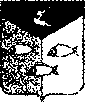  АДМИНИСТРАЦИЯПЕНОВСКОГО МУНИЦИПАЛЬНОГО ОКРУГА ТВЕРСКОЙ ОБЛАСТИПОСТАНОВЛЕНИЕ___.__.2023			            п.г.т. Пено				                     	№ ___О прогнозе социально-экономического развития Пеновского муниципального округа Тверской области  на 2024 год и плановый   период 2025 и 2026 годов.В соответствии со статьей 173 Бюджетного кодекса Российской Федерации, Федеральным законом от 28.06.2014 №172-ФЗ «О стратегическом планировании в Российской Федерации»,  Порядком разработки и корректировки прогноза социально-экономического развития  Пеновского муниципального округа Тверской области на среднесрочный период,  утвержденным  постановлением Администрации Пеновского муниципального округа Тверской области от 25.12.2020г. № 644,  Администрация Пеновского муниципального округа Тверской области ПОСТАНОВЛЯЕТ:1.Одобрить Прогноз  социально-экономического развития Пеновского муниципального округа Тверской области  на  2024 год и плановый   период 2025 и 2026  годов  (Приложение).2. Представить Прогноз социально-экономического развития Пеновского муниципального округа Тверской области  на  2024 год и плановый   период 2025 и 2026  годов  в Думу Пеновского муниципального округа одновременно с проектом  решения Думы  Пеновского муниципального округа  «О бюджете  Пеновского муниципального округа   на   2024 год и плановый   период 2025 и 2026 годов».3. Разместить настоящее постановление на официальном сайте  администрации Пеновского  муниципального округа  Тверской области в информационно - телекоммуникационной сети «Интернет».4. Контроль за выполнением настоящего постановления возложить на заместителя Главы Администрации Пеновского муниципального округа  Тверской области А.А. Болдина. 5. Настоящее постановление вступает в силу со дня его подписания.Глава Пеновского  муниципального округа  Тверской области							В.Ф. Морозов